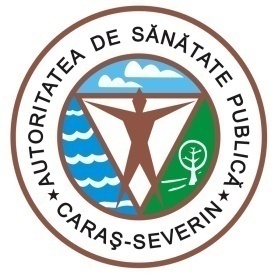 1700 Reşiţa, Str.Spitalului, Nr.36Tel. 0255/214091;  fax 0255/224691 E-mail dspcs@asp-caras.ro Cod fiscal  : 3228152 Cod poştal :  320076                                                                                      Nr. 6621 din 12.11.2020SITUAȚIA CAZURILOR COVID 19 LA NIVELUL JUDEȚULUI CARAȘ-SEVERINPentru data de  12.11.2020 ora 8.30  vă comunicăm următoarele date:-confirmaţi  de la 01.03.2020 – 3487-vindecati CARAŞ SEVERIN din 25.06.2020 -  1086 ( 538 Reşiţa; 548 Caransebeş)	-vindecati TIMIŞ - 2-vindecati Hunedoara - 2-persoane decedate - 183 - 175 CARAS SEVERIN şi 8 TIMIS-persoane internate la data de 12.11.2020 CARAS-SEVERIN – 191 (100 Resita, 9 ATI; 75 Caransebes, 7 ATI)Situatia carantinatilor si izolatilor :- persoane izolate institutionalizata /conf. Legii.136/2020 - 136- persoane izolate la domiciliu - persoane cu test pozitiv + persoane carantinate la domiciliu - 1308                                                  - din care cu test pozitiv - 560- persoane carantinate  la domiciliu conf. Legii.136/2020 - 1463	- persoane testate – 8268- numar probe recoltate din 11.11.2020 ora 8.00 – 12.11.2020 ora 08.00 - 123- numar decizii emise pentru persoanele aflate în izolare - 2309- numar decizii emise pentru persoanele aflate în carantina - 4899Nota : Am introdus date pana in  data de 12.11.2020 ora 8.00, iar raportarea este intr-o continua dinamica, in functie de rezultatele testelor venite de la laboratoarele din toata tara.                                                               ȘEF DEPARTAMENTSUPRAVEGHERE ÎN SĂNĂTATE PUBLICĂMEDIC PRIMAR  EPIDEMIOLOGDr. BORCĂU MIRCEADecese: Femeie de 68 de ani din Reșița decedată la SJUR. Insuficiență cardiacă, HTA grad 2 cu risc cardiovascular foarte înalt, diabet zaharat tip 2 insulinonecesitant. Femeie de 79 de ani din Dalboșeț decedată la SJUR. Demență mixtă, Alzheimer, atrofie corticală, HTA stadiul 2, obezitate, cardiopatie ischemică cronică. Bărbat de 71 de ani din Oravița decedat la SJUR. HTA stadiul 2 cu grup de risc CV foarte înalt, boală ischemică cronică, cardiopatie ischemică cronică, triplu coronarian.Femeie de 67 de ani din Iertof decedată la SJUR. Insuficiență renală, diabet zaharat tip 2.Bărbat de 77 de ani din Reșița decedat la SJUR. HTA gradul 2 cu risc CV foarte înalt, diabet zaharat tip 2, insulinonecesitant. Femeie de 81 de ani din Reșița decedată la SJUR. Boală cronică de plămâni obstructivă, HTA. Bărbat de 87 de ani din Reșița decedat la SJUR. Demență mixtă, formă severă, HTA gradul 2 cu grad de risc cardiovascular înalt, glaucom cu unghi deschis operat, atrofie corticală, ateromatoză carotidiană. 